                                               CURRICULUM VITAE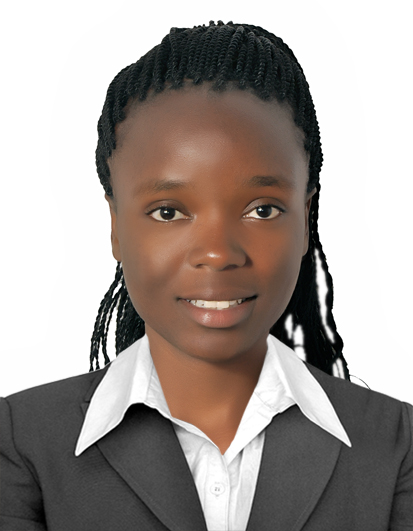  POSITION: waitressPERSONAL INFORMATIONNAME                 	: ESTHER NATIONALITY	: KENYANMARITAL STATUS	: SINGLELANGUAGE		: ENGLISH AND SWAHILIVISA			: VISIT  VISAEmail  :-                      ESTHER.362905@2freemail.com CAREER OBJECTIVETo work with initiative and creativity to the utmost, through teamwork and deliver my best in terms of output with full readiness to adopt and learn new skills.WORK EXPERIENCE JAN 2012-JUNE 2016: LEISURE LOUNGE   Position: WaitressGreat guests and make them feel comfortable.Learn menu items and be able to describe them appropriately to guests.Take beverage and food orders.Deliver beverages and food in a timely manner.Check-in with guests to ensure that everything is going well.Clear dirty dishes from table.Refill beverages throughout the meal.Deliver guest’s bill and thank them for dining at the restaurant.Work with other servers and be a team player.Ability to work calmly and effective under pressureGood competency for memorizing ordersExcellent communication and interpersonal skillsAbility to work proactively within a team and on own initiativeAbility to handle difficult customers in a calm and tactful mannerEDUCATION BACKGROUND 2008-2011:            Lockwood girls high school (Kenya Certificate of Secondary Education).2000-2007:          Benson Njau Primary School (Kenya Certificate of Primary Education).SKILLS AND COMPETENCESA highly effective team player who understand the value of working together to achieve goals.Always ready to listen and learn, accept challenges and work through them for the advancement of the organization. Strong interpersonal skills, pleasant personality and leadership skills. Developed time management skills in order to co-operate with others and enhance productivity.HOBBIESTravellingSocializingReference:           Upon  request.